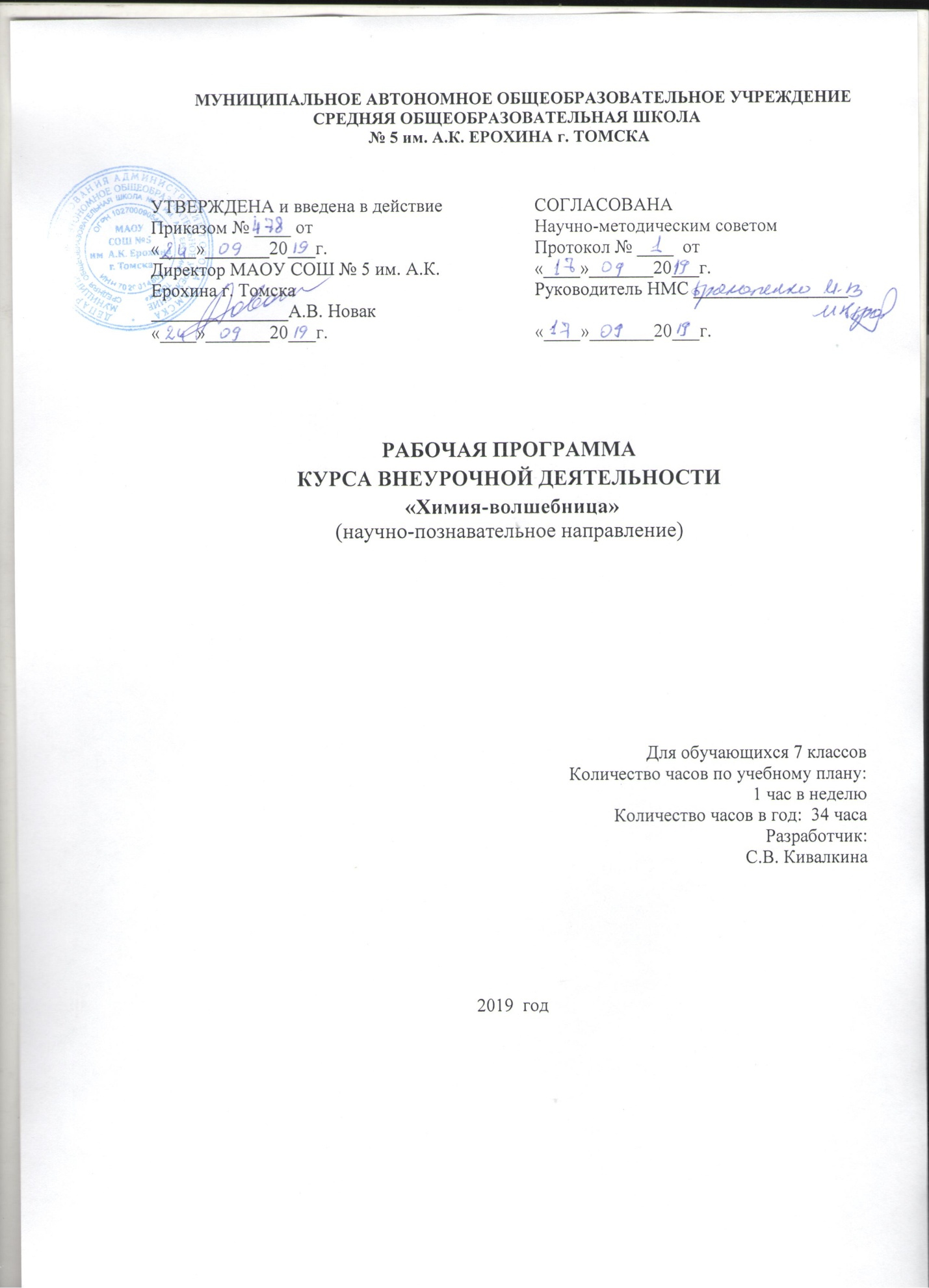 ПОЯСНИТЕЛЬНАЯ ЗАПИСКАПрограмма курса внеурочной деятельности «Занимательная химия» составлена в соответствии с нормативно-правовой базой: Федеральный Закон «Об образовании в Российской Федерации» от 29.12.2012 №273-ФЗ (редакция от 02.06.2016, с изм. и доп., вступ. в силу с 01.07.2016); Федеральный государственный образовательный стандарт основного общего образования, утверждённый приказом Министерства образования и науки Российской Федерации от 17.12.2010 №1897 (с изменениями от 31.12.2015 № 1577); Постановление Главного государственного санитарного врача Российской Федерации «Об утверждении СанПиН 2.4.2.2821-10 «Санитарно-эпидемиологические требования к условиям и организации обучения в общеобразовательных учреждениях» от 29.12.2010 № 189, зарегистрировано в Минюсте Российской Федерации 03.03.2011 № 19993 (с изменениями от 24.11.2015 № 81);Постановление Главного государственного санитарного врача РФ «Об утверждении СанПиН 2.4.2.3286-15 "Санитарно-эпидемиологические требования к условиям и организации обучения и воспитания в организациях, осуществляющих образовательную деятельность по адаптированным основным общеобразовательным программам для обучающихся с ограниченными возможностями здоровья" от 10.07.2015 № 26  (вместе с "СанПиН 2.4.2.3286-15. Санитарно-эпидемиологические правила и нормативы...", зарегистрировано в Минюсте России 14.08.2015 № 38528); Концепция духовно-нравственного развития и воспитания личности гражданина; Стратегия развития воспитания в Российской Федерации на период до 2025 года; Концепция программы поддержки детского и юношеского чтения в Российской Федерации.Цель: формирование у учащихся глубокого и устойчивого интереса к миру веществ и химических превращений, приобретение необходимых практических умений и навыков по лабораторной технике. Задачи курса:Показать, как глубоко связана химия с нашей жизнью, как можно, имея даже минимальный запас знаний по предмету, облегчить решение многих бытовых проблем. Также очень важно чтобы школьники по новому взглянули на учебники химии – ведь в них содержится масса нужной и полезной каждому человеку информации, надо только уметь обнаружить её и правильно использовать. Сформировать у учащихся сознание необходимости: заботиться о своём здоровье, изучать вещества, окружающие нас в повседневной жизни, для того, чтобы их правильно применять;Обучить учащихся правильно оценивать экологическую обстановку, формировать активную жизненную позицию по вопросам защиты окружающей среды;Создать условия для становления информационной компетентности;Использовать и развивать межпредметные связи.  Содержание курса  носит  межпредметный характер, так как знакомит учащихся с комплексными проблемами и задачами, требующими синтеза знаний по ряду предметов (физика, биология, экология, социальные науки, история).Экология – понимание изменений в окружающей среде и организовать свое отношение к природе.Физика – физические свойства веществ, физические методы анализа вещества.История – исторические сведения из мира химии.Биология -  химический состав объектов живой природы;Информатикой – поиск информации в Интернете, создание и оформление презентаций, работа в текстовых и табличных редакторах.Содержание программы знакомит учащихся с характеристикой веществ, окружающих нас в быту: соли, кислоты, щелочи, вещества из которых сделаны посуда, спички, карандаши и т. д. Многие вещества, несмотря на свою тривиальность, имеют интересную историю и необычные свойства. Данный курс расширяет кругозор учащихся, повышает уровень общей культуры, дает возможность интеграции в национальную и мировую культуру, дает химическую картину природы, ориентирует на некоторые профессии, например, связанные с медициной, бытовым обслуживанием, химическим анализом.Химические знания, сформированные на внеурочной деятельности, информационная культура учащихся, могут быть использованы ими для раскрытия различных проявлений связи химии с жизнью.Программа ориентирована на достижение результатов ФГОС (планируемых результатов обучения): личностных, метапредметных. Программа разработана для параллели 5 классов, рассчитана на 34 часа в год, 1 час в неделю.РЕЗУЛЬТАТЫ ОСВОЕНИЯ КУРСА ВНЕУРОЧНОЙ ДЕЯТЕЛЬНОСТИЛичностныепринятие и освоение социальной роли обучающегося, развитие мотивов учебной деятельности и формирование личностного смысла учения;  развитие навыков сотрудничества со взрослыми и сверстниками в разных социальных ситуациях, умения не создавать конфликтов и находить выходы из спорных ситуаций;  формирование установки на безопасный, здоровый образ жизни, наличие мотивации к творческому труду, работе на результат, бережному отношению к материальным и духовным ценностям. Метапредметные результатыопределение общей цели и путей ее достижения; умение договариваться о распределении функций и ролей в совместной деятельности; осуществлять взаимный контроль в совместной деятельности, адекватно оценивать собственное поведение и поведение окружающих;овладение логическими действиями сравнения, анализа, синтеза, обобщения, классификации по родовидовым признакам, установления аналогий и причинно-следственных связей, построения рассуждений, отнесения к известным понятиям;готовность слушать собеседника и вести диалог; готовность признавать возможность существования различных точек зрения и права каждого иметь свою; излагать свое мнение и аргументировать свою точку зрения и оценку событий; использование различных способов поиска (в справочных источниках и открытом учебном информационном пространстве сети Интернет), сбора, обработки, анализа, организации, передачи и интерпретации информацииовладение способностью принимать и сохранять цели и задачи учебной деятельности, поиска средств ее осуществления; освоение способов решения проблем творческого и поискового характера;формирование умения планировать, контролировать и оценивать учебные действия в соответствии с поставленной задачей и условиями ее реализации; определять наиболее эффективные способы достижения результата;формирование умения понимать причины успеха/неуспеха учебной деятельности и способности конструктивно действовать даже в ситуациях неуспеха.     Предметные:1.В познавательной сфере:давать определения изученных понятий: «тело», «вещество», «признаки химических реакций»описывать демонстрационные и самостоятельно проведенные химические эксперименты;делать выводы и умозаключения из наблюдений, изученных химических закономерностей, прогнозировать свойства неизученных веществ по аналогии со свойствами изученных;структурировать изученный материал и химическую информацию, полученную из других источников2.В ценностно – ориентационной сфере:анализировать  и оценивать последствия для окружающей среды бытовой и производственной деятельности человека, связанной с переработкой веществ;3. В трудовой сфере:проводить химический эксперимент;4. В сфере безопасности жизнедеятельности:оказывать первую помощь при отравлениях, ожогах и других травмах, связанных с веществами и лабораторным оборудованием.Формирование ИКТ- компетентности обучающихсяОбращение с устройствами.• входить в информационную среду образовательного учреждения, в том числе, черезИнтернет, размещать в информационной среде различные информационные объекты;• выводить информацию на бумагу, правильно обращаться с расходными материалами.Создание, восприятие и использование.• избирательно относиться к информации в окружающем информационном пространстве, отказываться от потребления ненужной информации.Коммуникация и социальное взаимодействие.• выступать с аудио- и видеоподдержкой.Поиск и организация хранения информации.• использовать различные приёмы поиска информации в Интернете, поисковые сервисы, строить запросы для поиска информации и анализировать результаты поиска;Основы учебно-исследовательской и проектной деятельности• планировать и выполнять учебное исследование и учебный проект, используя оборудование, модели, методы и приёмы;• выбирать и использовать методы, ревалентные рассматриваемой проблеме;• распознавать и ставить вопросы, ответы на которые могут быть получены путём научного исследования, отбирать адекватные методы исследования, формулировать вытекающие из исследования выводы;• ясно, логично и точно излагать свою точку зрения, использовать языковые средства, адекватные обсуждаемой проблеме.Стратегия смыслового чтения и работа с текстом Работа с текстом: поиск информации и понимание прочитанного.ориентироваться в содержании текста и понимать его целостный смысл:объяснять порядок частей/инструкций, содержащихся в тексте;выделять главную и избыточную информацию.Работа с текстом: преобразование и интерпретация информации.структурировать текст, используя нумерацию страниц, списки, ссылки, оглавления; использовать в тексте таблицы, изображения.Работа с текстом: оценка информации.связывать информацию, обнаруженную в тексте, со знаниями из других источников;на основе имеющихся знаний, жизненного опыта подвергать сомнению достоверность имеющейся информации, обнаруживать недостоверность получаемой информации, пробелы в информации и находить пути восполнения этих пробелов.СОДЕРЖАНИЕ КУРСА ВНЕУРОЧНОЙ ДЕЯТЕЛЬНОСТИРаздел  2  Опасная химия  Тема 2. Приручены, но опасны (14ч  )Кислоты и их воздействие на организм человека. Вездесущая серная кислота. Химическое воздействие серной кислоты на металлы, натуральные и синтетические ткани, белок и другие органические вещества. Меры первой помощи при попадании кислот на окружающие предметы, одежду, кожу.  «Паяльная кислота». Щёлочи и щелочесодержащие смеси. Каустическая сода. Известь. Отбеливатели. Цемент. Меры первой помощи при попадании щелочей и щелочесодержащих смесей на кожные покровы и одежду.Ядовитые вещества и противоядия. Меры неотложной помощи при отравлениях химикатами.Горючие и взрывоопасные вещества. Ацетон. Бензин. Природный газ. Полимерные материалы. Предотвращение случайного возгорания этих и подобных им веществ. Меры по тушению очагов возгорания. Первая помощь при термических ожогах.Практическая работа №9  «Обугливание органических веществ»Лабораторные опыты: Химическое воздействие серной кислоты на металлы, натуральные и синтетические ткани, белок и другие органические вещества.Практическая работа №10« Свойства соляной  кислоты »Практическая работа №11 Изучение свойств волоконПрактическая работа №12  Знакомство с пластмассамиФорма: беседа, инструктаж, практическая работа, исследованиеВиды: познавательная деятельностьРаздел   3   ВЕЗДЕСУЩАЯ ХИМИЯ  (5ч) Тема 3. Химия в быту     Скорая помощь на дому Как избавиться от мух и комаров?Как удалить пятна?Что такое накипь и как с ней бороться.Практическая работа №13  по теме «Удаление пятен разных видов»Форма: беседа, инструктаж, практическая работа, исследованиеВиды: познавательная деятельностьРезерв – 1чТЕМАТИЧЕСКОЕ ПЛАНИРОВАНИЕПРИЛОЖЕНИЕУчебно – методическое обеспечениеСписок литературы для педагогаАбрамов С. И. Охрана окружающей среды и рациональное использование природных ресурсов. – М.: 1987. Алексинский В.Н. Занимательные опыты по химии (2-е издание, исправленное) - М.: Просвещение 1995Балаев И.И. Домашний эксперимент по химии.-М.: Просвещение 1977Войтович В.А. Химия в быту. – М.: Знание 1980Габриелян О.С. Настольная книга учителя. Химия. 8 класс. – М.: Дрофа, 2002.Гроссе Э., Вайсмантель Х. Химия для любознательных. Л.: Химия, 1978.Дорофеев А.И. и др. Практикум по неорганической химии. Учебное пособие. – Л.: Химия, 1990.Зверев И.Д. Книга для чтения по анатомии, физиологи гигиене человека. –  М.: Просвещение, 1983.Крицман В.А. Книга для чтения по неорганической химии. – М.: Просвещение, 1993.Кукушкин Н.Н. Химия вокруг нас – М.: Высшая школа, 1992.Логинов Н.Я. и др. Аналитическая химия. М.: Просвещение, 1975.Макаров К.А. Химия и медицина: Книга для чтения. М.: Просвещение, 1981.Несмеянов А.Н., Беликов В.М.. Пища будущего. – М.: Педагогика, 1979.Ольгин О. Опыты без взрывов. – М.: Химия, 1986.Третьяков Ю.Д. и др. Химия и современность: Пособие для учителя. – М.: Просвещение, 1985.Фёдорова М.З. и др. Экология человека: Культура здоровья: Учебное пособие для учащихся           8 класса. –  М.: Вентана-Граф, 2004.Цузмер А.М. и др. Биология: человек и его здоровье. Учебник для 9 класса. – М.: Просвещение, 1990.Эмануэль Н.М., Заиков Г.Е.. Химия и пища. – М.: Наука, 1986.Юдин А. М., В. Н. Сучков. «Химия в быту». – М.: Химия, 1975.Юдин А. М., В. Н. Сучков. «Химия для Вас». – М.: Химия, 2001Энциклопедический словарь юного натуралиста. – М.: Педагогика, 1982.«Большая энциклопедия Кирилла и Мефодия 2001», 2СD. Интернет-ресурсыhttp://www.en.edu.ru/  Естественнонаучный образовательный портал. http://www.alhimik.ru/ - АЛХИМИК - ваш помощник, лоцман в море химических веществ и явлений. http://college.ru/chemistry/index.php  Открытый колледж: химияhttp://grokhovs.chat.ru/chemhist.html Всеобщая история химии. Возникновение и развитие химии с древнейших времен до XVII века. Список литературы для учащихся и родителей          1.Алексинский Занимательные опыты по химии. В.Н.. «ПРОСВЕЩЕНИЕ», М., 1995«Гроссе Э., Вайсмантель Х. Химия для любознательных. – Л. Химия , 1978.Книга по химии для домашнего чтения. Б.Д.Степин, Л.Ю.Аликберова. «ХИМИЯ», М., 1995Леенсон И.А. Занимательная химия. – М.: РОСМЭН, 1999.Чудеса на выбор или химические опыты для новичков. О. Ольгин. М.:Дет. лит., 1987Г.И. Штремплер Химия на досуге - М.: Просвещение 1993Химия в картинках. Курячая М. – М. Дет. Лит., 1992Энциклопедия для детей. Том 17. Химия. «АВАНТА», М., 2003Энциклопедический словарь юного натуралиста. – М.: Педагогика, 1982.Энциклопедический словарь юного химика. – М.: Педагогика, 1982.Энциклопедия для детей. Т. 2. Биология. – М.: Аванта +, 2005.Энциклопедия для детей. Химия. – М.: Аванта +, 2005.Юдин А. М., В. Н. Сучков. «Химия для Вас». – М.: Химия, 2001Мультимедийные ресурсыМатериально-техническое обеспечениеРаздел 1. БЕЗОПАСНАЯ ХИМИЯ   (14 ч)Введение ( 5 час).Краткие сведения из истории развития химической науки от отдельных знаний до целенаправленного изучения веществ и процессов.Химия – наука о веществах.Вещества вокруг насПрактическая работа  № 1 по теме  «Описание  физических свойств веществ»Практическая работа  №  2 по теме «Физические и химические явления»Форма:беседа, инструктаж, практическая работаВиды:познавательная деятельностьТема №1.“Химическая лаборатория”. Я лаборант  (9  часов) Правила техники безопасности.Химическая лаборатория.Химическая посуда.Лабораторный штатив.Спиртовка.Обращение с кислотами, щелочами, ядовитыми веществами. Меры первой помощи при химических ожогах и отравлениях.Практические работы:№ 3 Правила ТБ при работе в кабинете химии Знакомство с химической лабораторией №4 Признаки и условия химических реакций. «Растворение в воде сахара, соли. Заваривание чая, кофе, приготовление настоев, отваров. №5 «Методы разделения смесей: фильтрование, выпаривание, разделение при помощи делительной воронки; разделение твердой смеси песка и железных опилок при помощи магнита» №6 «Приготовление насыщенного раствора соли. Выращивание кристаллов». №7 «Испытание индикаторами растворов соды, мыла, лимонной кислоты» №8 «Испытание индикаторных свойств соков, отваров, варенья».Форма: беседа, инструктаж, практическая работа, исследованиеВиды: познавательная деятельность№Раздел курсаКоличество часов1.Раздел 1. БЕЗОПАСНАЯ ХИМИЯ   Введение ( 5 час).История химии, как наукиХимия – наука о веществах.Вещества вокруг насПрактическая работа  № 1 по теме  «Описание  физических свойств веществ»Практическая работа  №  2 по теме «Физические и химические явления»Тема №1.“Химическая лаборатория”. Я лаборант  (9ч)Правила техники безопасности.Химическая лаборатория.Химическая посуда.Лабораторный штатив.Спиртовка.Обращение с кислотами, щелочами, ядовитыми веществами. Меры первой помощи при химических ожогах и отравлениях.Практические работы:№ 3 Правила ТБ при работе в кабинете химии Знакомство с химической лабораторией №4 Признаки и условия химических реакций. «Растворение в воде сахара, соли. Заваривание чая, кофе, приготовление настоев, отваров. №5 «Методы разделения смесей: фильтрование, выпаривание, разделение при помощи делительной воронки; разделение твердой смеси песка и железных опилок при помощи магнита» №6 «Приготовление насыщенного раствора соли. Выращивание кристаллов». №7 «Испытание индикаторами растворов соды, мыла, лимонной кислоты» №8 «Испытание индикаторных свойств соков, отваров, варенья».14111111111111112.Раздел  2  Опасная химия  Тема 2. Приручены, но опасны (14ч  )Кислоты и их воздействие на организм человека. Вездесущая серная кислота. Химическое воздействие серной кислоты на металлы, натуральные и синтетические ткани, белок и другие органические вещества. Меры первой помощи при попадании кислот на окружающие предметы, одежду, кожу.  Щёлочи и щелочесодержащие смеси. Каустическая сода. Известь. Отбеливатели. Цемент. Меры первой помощи при попадании щелочей и щелочесодержащих смесей на кожные покровы и одежду.Ядовитые вещества и противоядия. Меры неотложной помощи при отравлениях химикатами.Горючие и взрывоопасные вещества. Ацетон. Бензин. Природный газ. Полимерные материалы. Предотвращение случайного возгорания этих и подобных им веществ. Меры по тушению очагов возгорания. Первая помощь при термических ожогах.Практическая работа №9  «Обугливание органических веществ»Лабораторные опыты: Химическое воздействие серной кислоты на металлы, натуральные и синтетические ткани, белок и другие органические вещества.Практическая работа №10« Свойства соляной  кислоты »Практическая работа №11 Изучение свойств волоконПрактическая работа №12  Знакомство с пластмассами1421111111111113.Раздел   3   ВЕЗДЕСУЩАЯ ХИМИЯ  (5ч) Тема 3. Химия в быту    Место химии в бытуКак избавиться от мух и комаров.Как удалить пятна.Что такое накипь и как с ней боротьсяПрактическая работа №13  по теме «Удаление пятен разных видов»5111114.Резерв 15.Итого34 часа№п/пНаименование  ТСОМарка1.КомпьютерACER2. Мультимедиа проекторACER№ п/пНаименование оборудования1Демонстрационный столик2Воронки демонстрационные3      Весы лабораторные 4Мерные цилиндры демонстрационные5Спиртовка6Пробирки  ПХ- 187Выпарительные чашки8     Стеклянные стаканы  600-1000 мл9     Стеклянные стаканы  200-500 мл10      Штативы 11Мерные колбы   500 млМерные колбы   500 мл12Мерные колбы   250 млМерные колбы   250 мл              13Мерные колбы   200 млМерные колбы   200 мл14Мерные колбы   100 млМерные колбы   100 мл15Мерные колбы   50 млМерные колбы   50 мл16Колбы на  1000 мл, 750 мл,500 мл,250 млКолбы на  1000 мл, 750 мл,500 мл,250 мл17Набор мерных пипетокНабор мерных пипеток18Баня комбинированнаяБаня комбинированная19Электроплитка Электроплитка 20Периодическая система химических элементов Д.И.МенделееваПериодическая система химических элементов Д.И.Менделеева21Таблица растворимостиТаблица растворимости22Весы лабораторныеВесы лабораторные